МИНИСТЕРСТВО НАУКИ И ВЫСШЕГО ОБРАЗОВАНИЯ РОССИЙСКОЙ ФЕДЕРАЦИИФГАОУ ВО «НАЦИОНАЛЬНЫЙ ИССЛЕДОВАТЕЛЬСКИЙ НИЖЕГОРОДСКИЙ ГОСУДАРСТВЕННЫЙ УНИВЕРСИТЕТ ИМ. Н.И. ЛОБАЧЕВСКОГО»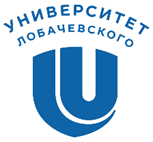 Приемная комиссияЭкзаменационное задание по биологииЭкзамен проходит в письменной форме и представляет собой блок тестовых заданий, различающихся по характеру и уровню сложности. Часть А включает 20 заданий, к каждому заданию дается 4 ответа, один из которых правильный. Часть Б включает 14 заданий, ответом к которым является число, последовательность цифр, слово или словосочетание. Часть В включает 5 заданий со свободным ответом. К каждому заданию необходимо дать полный развернутый ответ. Задания выполняйте по порядку.Часть АВ заданиях А1 – А20 выберите один правильный ответ.А1. Грибы, включаясь в круговорот веществ в биосфере,уменьшают запасы неорганического углерода разлагают мертвые органические остатки участвуют в первичном синтезе органических веществучаствуют в накоплении кислорода в атмосфере А2. У грибов, как и у бактерий, отсутствуютрибосомы и хромосомыцитоплазма и мембранные органоиды клеточная стенка и ядро хлоропласты и лейкопласты А3. Наибольшее количество энергии освобождается при окислении 1 граммабелковжировуглеводовнуклеиновых кислотА4. Если в лимфоците человека содержится 46 хромосом, то в зрелом эритроците количество хромосом равно  0234692А5. Организмы, способные преобразовать энергию химических связей неорганических веществ в энергию связей АТФ, являютсяхемотрофамиавтотрофамигетеротрофамифототрофамиА6. Способ, которым делятся клетки при дроблении зиготы - этомейозмитозамитозрепликацияА7. При моногибридном скрещивании гетерозиготной особи с гомозиготной рецессивной в их потомстве происходит расщепление признаков по фенотипу в соотношении1 : 13 : 11 : 2 : 19 : 3 : 3 : 1А8. Генотип моногетерозиготной особи -AAbbААВВАаВbАаВВА9. Если цвет глаз у человека определяется аутосомным геном (кареглазость доминирует над голубоглазостью), а дальтонизм – рецессивным, сцепленным с полом геном, то генотип кареглазой женщины с нормальным цветовым зрением, отец которой является дальтоником, - ааХBХb ААХBХBАаХbХb АаХBХbА10. При выведении новых сортов растений в селекции растений применяют методразмножения отводками прививки привоя на подвой скрещивании чистых линийсоздания благоприятных условий для жизни растений А11. Клеточное строение имеютвирусывироидыбактериибактериофагиА12. Лишайники – пример симбиозабактерий и вирусоввирусов и грибовгрибов и водорослейводорослей и бактерийА13. За транспирацию в растениях отвечает … ткань. покровнаямеханическая проводящаязапасающаяА14. Зубная система с дифференцированными зубами характерна длякошкикрачкикайманакамбалыА15. Органы дыхания у насекомых - этолегкие трахеи бронхижабрыА16. Опорную функцию в организме человека выполняет … ткань. нервнаяэпителиальнаясоединительнаямышечная гладкаяА17. Сахарный диабет – это заболевание, связанное с нарушением деятельностигипофизанадпочечниковщитовидной железыподжелудочной железыА18. Если из крови удалить форменные элементы, то останетсяводалимфаплазмасывороткаА19. Клетчатка, содержащаяся в сырых овощах и фруктах, употребляемых в пищу человеком, улучшаетпищеварение в желудке переваривание углеводовмоторную функцию кишечникавсасывание питательных веществ в кровьА20. При недостатке в организме витамина С человек заболеваетцингойрахитомкуриной слепотой сахарным диабетомЧасть Б В заданиях Б1 – Б6 выберите три верных ответа из шести.Б1.  Признаки, характерные для животной клетки:Отсутствие ядерной мембраныНаличие митохондрийКлеточная стенка из хитинаХромосомы в форме кольцевых молекул ДНКГетеротрофностьСпособность к фагоцитозуБ2. Признаки, характерные для болотной черепахи:Постоянная температура телаОдин шейный позвонокРазвитие с метаморфозомТрехкамерное сердце с неполной перегородкойВнутренне оплодотворениеНеполное разделение артериальной и венозной кровиБ3. Результатом влияния парасимпатической нервной системы являетсяСужение зрачковУрежение пульсаУчащение дыхания Усиление секреции потовых железУчащение сокращений кишечникаПовышение содержания глюкозы в кровиБ4. Проанализируйте таблицу «Органоиды растительной клетки». Заполните пустые ячейки таблицы, используя термины и понятия, приведенные в списке ниже.Список терминов и понятий:МитохондрияХлоропластКариоплазмаЦитоплазмаСборка сложных молекул, транспорт веществ в клеткеБиологическое окисление, синтез АТФБ5. Проанализируйте гистограмму зависимости скорости фотосинтеза растений от концентрации углекислого газа в теплице. Выберите три утверждения, которые можно сформулировать на основании анализа данных.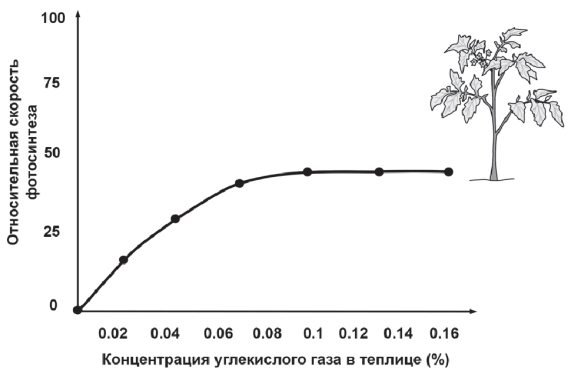 Скорость фотосинтеза линейно зависит от концентрации углекислого газаФотосинтез растений протекает на светуОптимальная концентрация углекислого газа для фотосинтеза примерно равна 0,1%Насыщение фотосинтеза наблюдается при концентрации углекислого газа, равной или большей 0,1%Основные продукты фотосинтеза – это глюкоза и крахмалВысокая концентрация углекислого газа не ингибирует фотосинтезБ6. Прочитайте текст. Выберите три предложения, в которых даны описания идиоадаптаций, укажите их номера в ответе.(1) Покрытосеменные растения – самая распространенная на Земле группа растений. (2) У них в ходе эволюции сформировались генеративные органы – цветок и плод. (3) Для покрытосеменных растений характерно развитие проводящей системы. (4) У ряда зонтичных растений развиваются корнеплоды, запасающие питательные вещества. (5) У многих лилейных растений побеги видоизменились в луковицы, участвующие в вегетативном размножении. (6) У обитающих в пустынях кактусов формируется мясистый побег, запасающий воду.В заданиях Б7-Б14 ответ запишите в виде последовательности цифр.Б7. Установите последовательность расположения таксонов, начиная с наименьшего: СиницаХордовыеПтицыСиница большаяПозвоночныеЖивотные(413526)Б8. Установите последовательность процессов при чихании: Глубокий быстрый вдохПередача импульсов к продолговатому мозгуРаздражение рецепторов на слизистой носаРезкий выдох через носПередача эфферентного возбуждения по диафрагмальному и межреберному нервамПовышение внутригрудного и внутрибрюшного давления(325164)В задании Б9-Б10 в ответе напишите только числа.Б9. Если фрагмент кодирующей цепи ДНК включает 90 триплетов, то в соответствующем ей фрагменте иРНК содержится ________ нуклеотидов. Б10. Если в двойной спирали ДНК из 120 нуклеотидов цитозин содержится в 32, то количество нуклеотидов с аденином равно __________.В заданиях Б11 – Б14 напишите числа или слова на месте пропусков.Б11. Пояс верхних конечностей человека образован костями______________ и__________________Б12. Экспериментатор освещал прозрачный сосуд с водным растением настольной лампой в течение 1 часа. В ответе укажите, как изменилась концентрации газов в воде – увеличилась, уменьшилась или не изменилась:концентрация кислорода ___________________, концентрация углекислого газа ________________Б13. Если в клетке эпидермиса листа моркови содержится 18 хромосом, то количество хромосом в спермии составляет _________, а в эндосперме ___________.Б14. Если дрожжи полностью окислили 10 миллимоль глюкозы путем спиртового брожения, тогда образовалось _________ миллимоль этанола и __________миллимоль АТФ.Часть ВНа задания В1-В5 дайте развернутые ответы.В1. Введение в вену больших доз лекарственных препаратов сопровождается их разбавлением физиологическим раствором (0,9% раствором NaСl). Поясните, почему. В2. Какие функции выполняют легкие в организме человека? Приведите не менее четырех примеров. В3. Каковы различия экосистем фруктового (яблоневого) сада и естественного леса – березняка?В4. Какие организмы первыми обеспечили образование кислорода в атмосфере,
и как повлияло накопление кислорода на дальнейшую эволюцию жизни на Земле?В5. Группа крови человека (I) и резус-фактор (R) – аутосомные несцепленные признаки. В браке женщины со второй группой крови и положительным резус-фактором и мужчины с третьей группой крови и положительным резус-фактором родился ребенок с первой группой крови и отрицательным резус-фактором. Составьте схему решения задачи, укажите генотипы родителей и объясните появление ребенка, фенотипически не совпадающего с родителей. Какова вероятность рождения в данной семье ребенка с четвертой группой крови и положительным резус-фактором?Название органоидаРасположение в клеткеФункцииЭндоплазматическая сетьОкружает ядро_______________________(В)____________________(А)ЦитоплазмаСинтез глюкозыЛизосома_________________________(Б)Расщепление полимеров до мономеровАБВ(2)(4)(5)